Гра «Благовіщення»Мета: розвивати пам’ять, спостережливість, інтуїцію, відчуття єдності, згуртованості; навички самоконтролю та комунікабельності.Хід гри:Вчитель ділить клас на 2 команди, кожна команда отримує по одній карті «Благовіщення».Діти починають відповідати з верху карти. Кожна команда має перед собою запитання і дві відповіді, одна з них вірна, інша ні.У жовтих зірочках знаходяться бали за відповідь, учні паралельно мають їх сумувати – отримана цифра і є правильна відповідь на контрольне питання у великій жовтій зірці.Якщо команда має помилку і відповідь не вірна, гру потрібно повторити. Команди можуть обмінятися картами.Підказка вчителю: правильна та відповідь, яка має меншу цифру у балах.означає: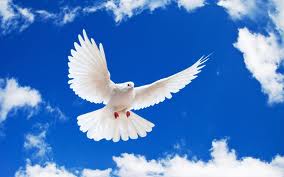 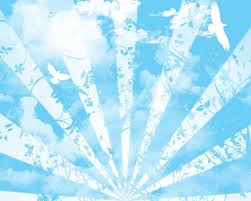 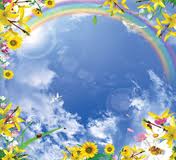 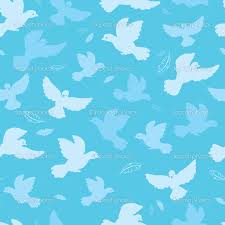 